Chrome-selaimen lisäosien käytöstä poistaminenSyötä Chrome-selaimen osoitekenttään seuraava osoite: chrome://extensions/Laajennukset-näkymä (Extensions) aukeaa. Mahdollisesti käytössä olevat laajennukset näkyvät tässä näkymässä. Esimerkkikuvassa käytössä on Hola-niminen selainlaajennus.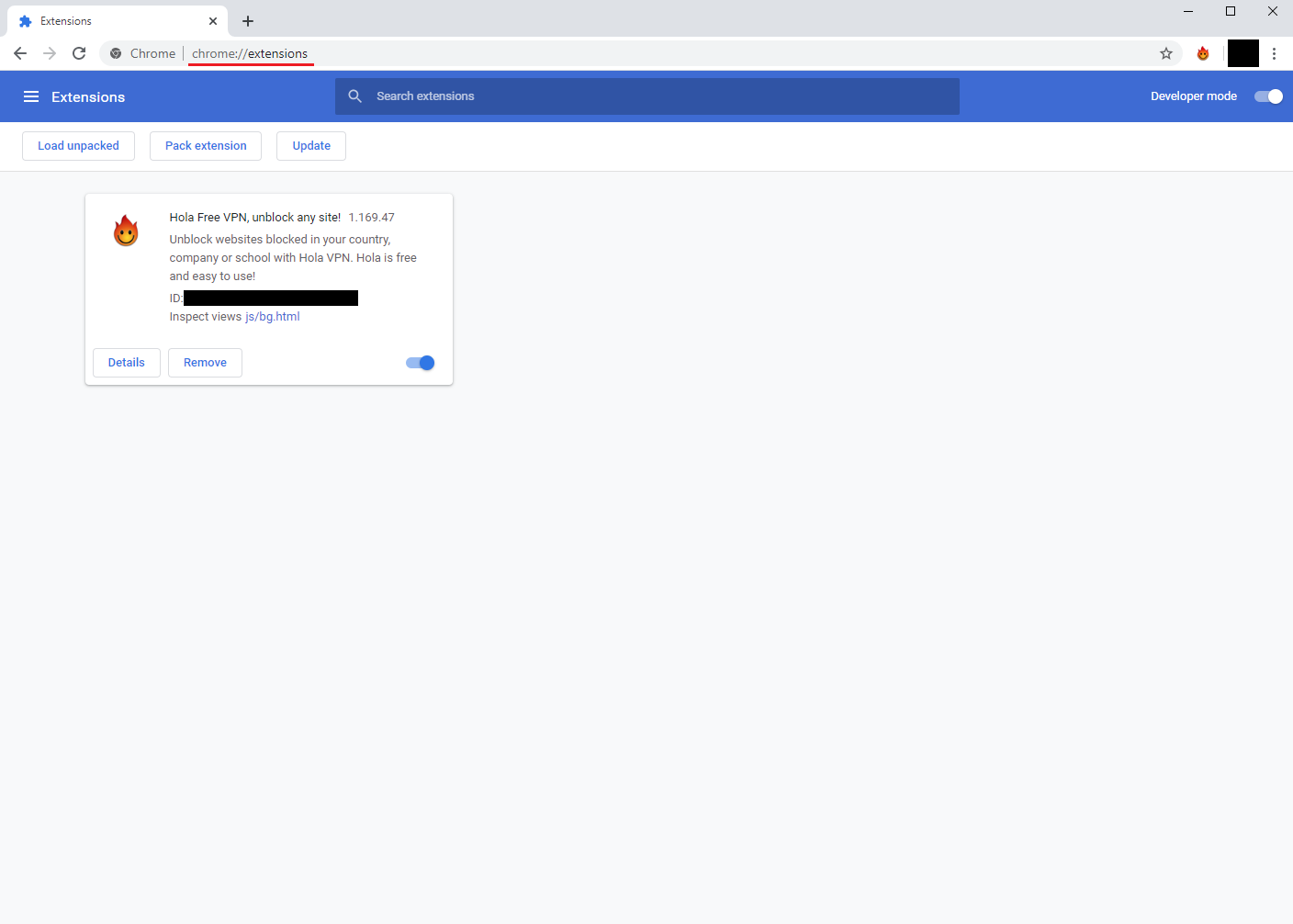 Selainlaajennukset saa pois käytöstä klikkaamalla laajennuksen alareunassa olevaa sinistä liukunappia.  (Ympyröity punaisella reunuksella selvyyden vuoksi)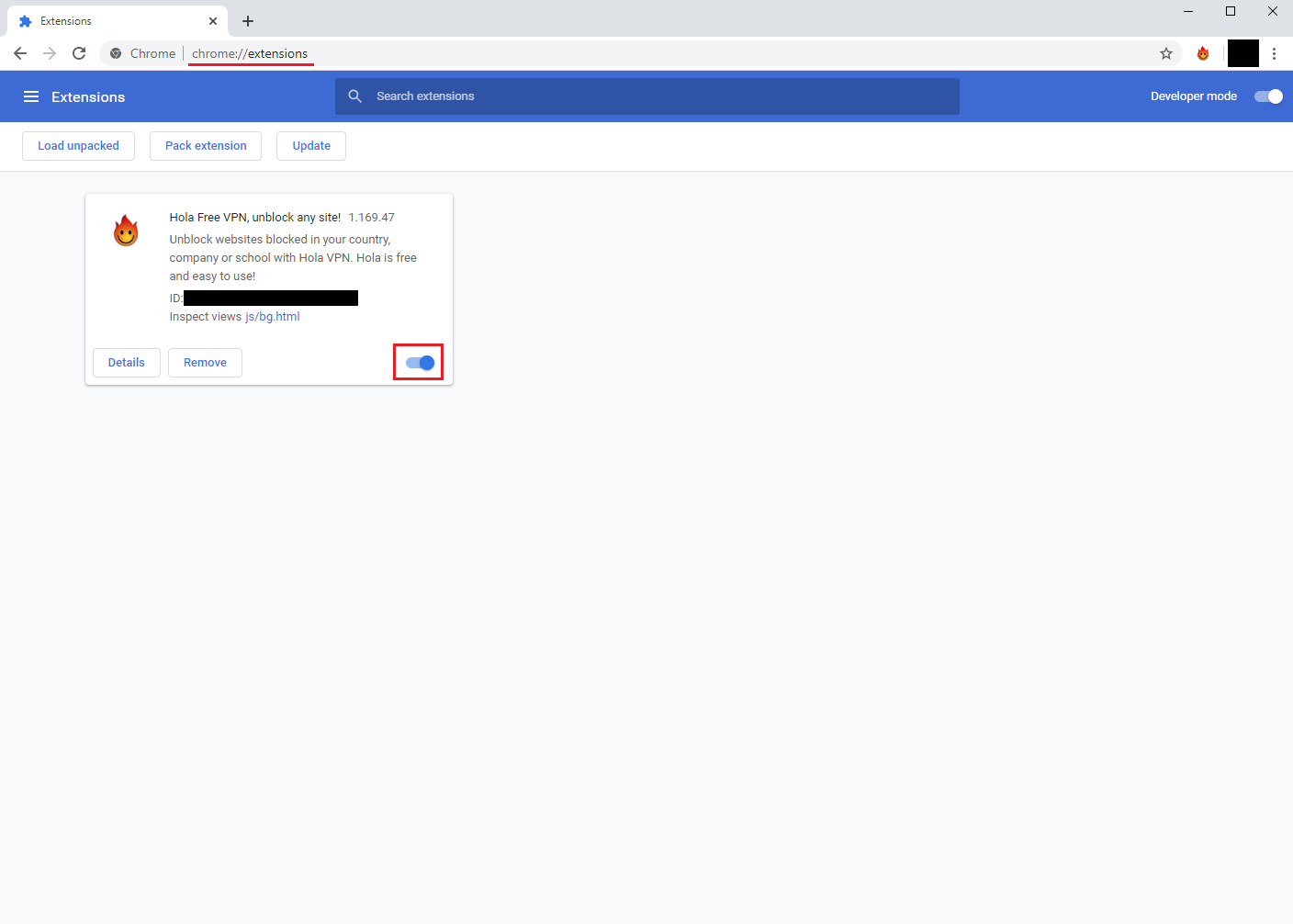  Liukupainike muuttuu harmaan väriseksi. Laajennus on nyt pois käytöstä!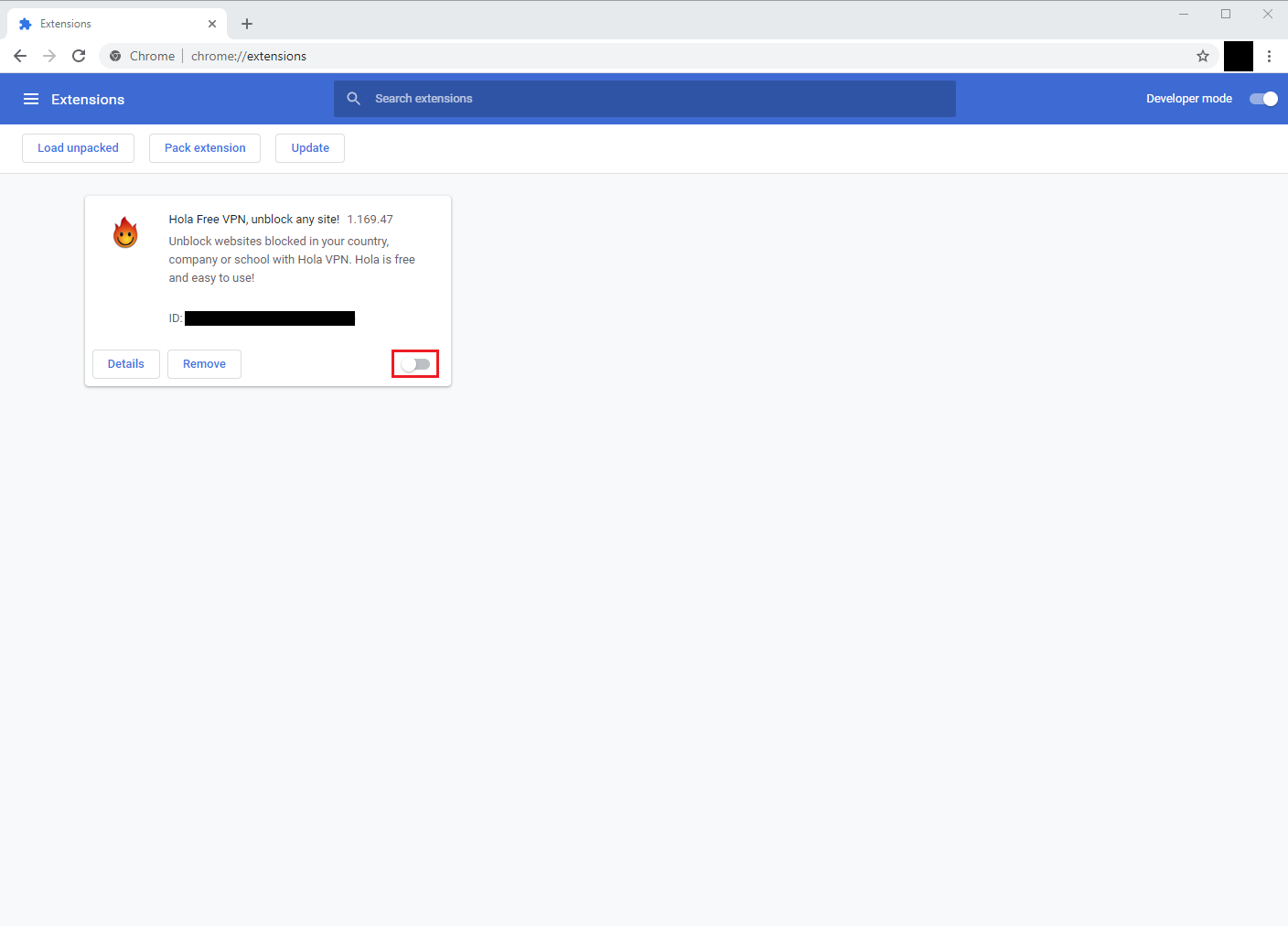 Mikäli käytössäsi on useita laajennuksia, ota ne kaikki pois käytöstä painamalla niiden kohdalla sinisen väristä liukunappia.4.	Laajennukset ovat nyt pois käytöstä!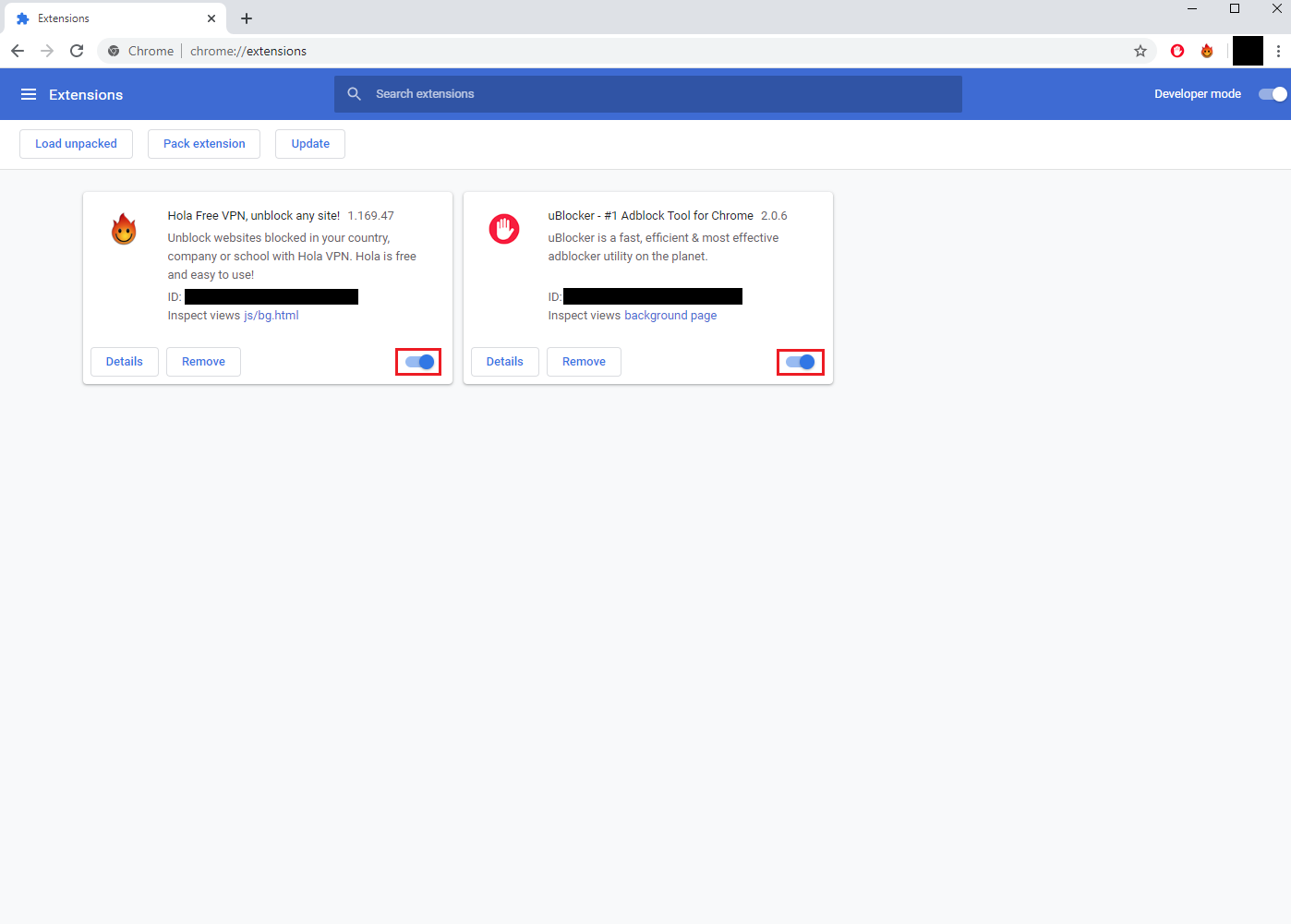 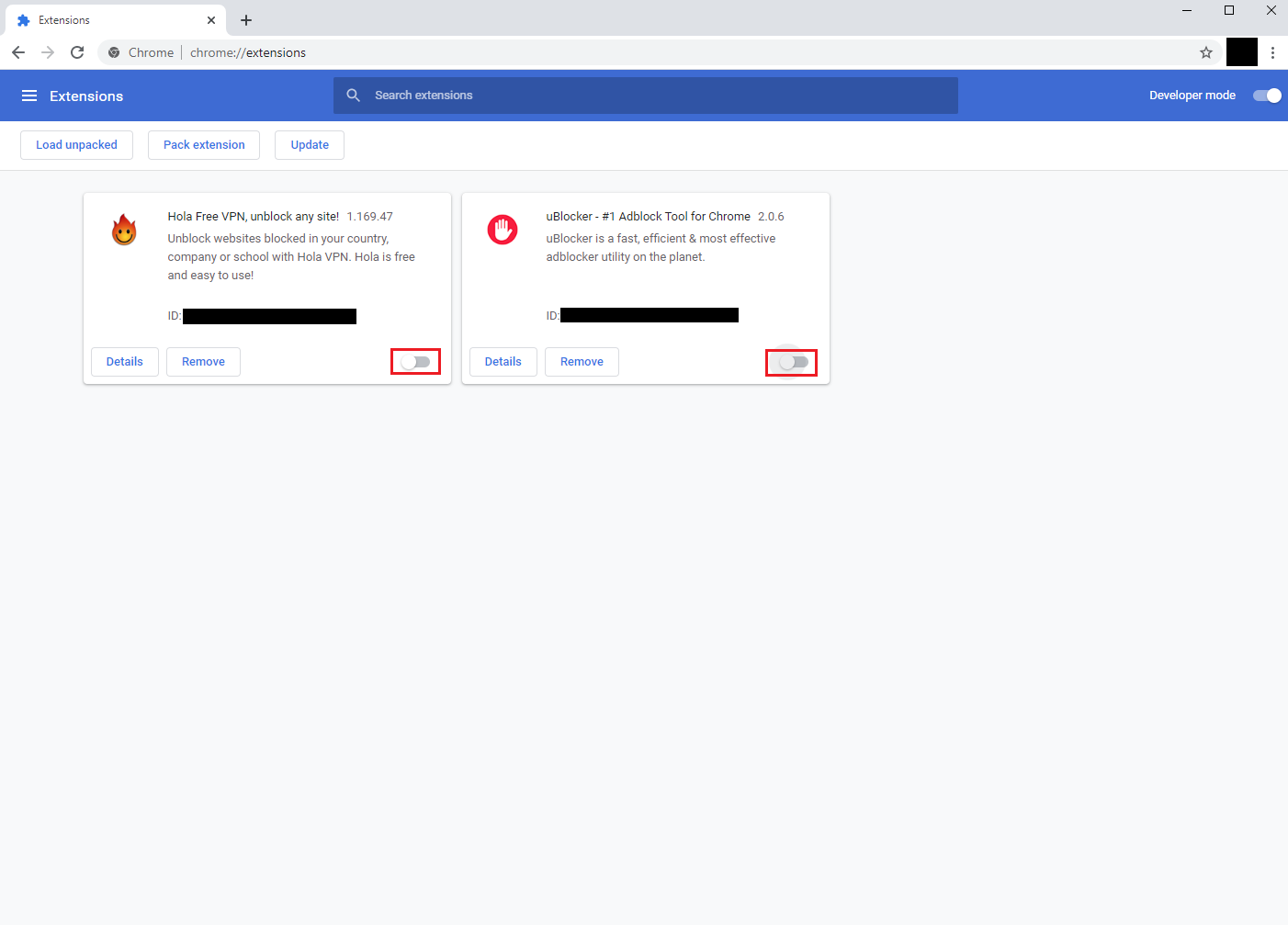 